Об обеспечении безопасности людей на водных объектах Козловского района Чувашской Республики в период летнего купального сезона 2019 года В соответствии с федеральными законами от 21 декабря . № 68-ФЗ «О защите населения и территорий от чрезвычайных ситуаций природного и техногенного характера» и от 6 октября . № 131-ФЗ «Об общих принципах организации местного самоуправления в Российской Федерации»,  постановлениями Кабинета Министров Чувашской Республики от 26 мая . № 139 «Об утверждении Правил охраны жизни людей на воде в Чувашской Республике» (с изменениями от 22 апреля ., от 12 августа .), от 6 июля . № 167 «Об утверждении Правил пользования водными объектами для плавания на маломерных судах в Чувашской Республике» (с изменениями от 29 декабря .), указания Кабинета Министров Чувашской Республики от 29 апреля 2019 года № 9 «Об обеспечении безопасности людей на водных объектах Чувашской Республики в период летнего купального сезона 2019 года» и  в целях обеспечения безопасности людей на водных объектах Козловского района Чувашской Республики в период купального сезона 2019 года, администрация Козловского района Чувашской Республики    постановляет:1. Рекомендовать главам администраций городского и сельских поселений Козловского района Чувашской Республики и подведомственным им организациям:1.1. Провести:- мероприятия по обеспечению безопасности людей на водных объектах поселений Козловского района Чувашской Республики и обеспечить контроль за их выполнением;- профилактическую работу по разъяснению правил безопасного поведения людей на воде.1.2. Разработать и утвердить:- соответствующие нормативные правовые акты по определению мест для массового отдыха людей в период купального сезона;- планы мероприятий по обеспечению безопасности людей на водных объектах, охране жизни людей в период купального сезона 2019 года.1.3. Осуществлять взаимодействие с КУ ЧР «Поисково-спасательная служба               г. Козловка» (далее – спасательная станция «Козловская»), по проведению спасательных и других неотложных работ.1.4. Определить и оборудовать места массового отдыха людей вблизи водоемов и обеспечить развертывание на них спасательных постов.1.5. Определить потенциально опасные участки водоемов и обозначить их соответствующими предупреждающими и запрещающими знаками.1.6. Довести до населения информацию об опасных участках водоемов и местах, запрещенных для купания, через средства массовой информации и наглядную агитацию.1.7. Установить в местах массового отдыха населения вблизи водоемов, пляжей стенды (щиты) с материалами по профилактике несчастных случаев с людьми на воде и извлечениями из Правил охраны жизни людей на воде в Чувашской Республике.1.8. Организовать работу по созданию общественных спасательных постов в местах массового отдыха населения на водных объектах.1.9. Организовать дежурство медицинского персонала на пляжах и в местах массового отдыха населения вблизи водоемов.1.10. Организовать работу по созданию реестра водных объектов муниципальных образований, разрешенных для купания и массового отдыха населения на воде, а также мест, запрещенных для купания, с систематическим информированием населения.1.11. Провести обследование и техническое освидетельствование пляжей и других мест массового отдыха населения вблизи водоемов.1.12. Заключить соответствующие договора на водолазное обследование и очистку дна водоемов в местах массового купания и отдыха населения.2. Управлению образования  администрации Козловского района:- организовать в образовательных учреждениях до начала летних каникул уроки безопасности на воде и непосредственной близости от неё;- провести месячник безопасности на воде в детских оздоровительных лагерях в период с  1 июня по 1 июля 2019 года.3. Создать рабочую группу по обследованию мест массового отдыха людей в период купального сезона на территории Козловского района Чувашской Республики в следующем составе:Рузанов И.Г. – начальник отдела специальных программ администрации Козловского района Чувашской Республики – руководитель группы;Ларионова Т.Ю. – ведущий специалист-эксперт отдела специальных программ администрации Козловского района Чувашской Республики;Николаев Д.Ю. – инспектор Козловского инспекторского участка ФКУ Центр ГИМС МЧС России по Чувашской Республике (по согласованию);Алексеев Л.А. – начальник спасательной станции «Козловская» (по согласованию);Захаров С.Г. - заместитель начальника полиции по (ООП) ОМВД России по Козловскому району (по согласованию);Ситнова Н.Ю. – заместитель начальника отдела строительства, дорожного хозяйства и ЖКХ администрации Козловского района Чувашской Республики.4. Утвердить прилагаемый план мероприятий по обеспечению безопасности людей на водных объектах Козловского района Чувашской Республики на 2019 год согласно приложению.5. Контроль за выполнением настоящего постановления возложить на начальника отдела специальных программ администрации Козловского района Чувашской Республики Рузанова И.Г.6. Постановление вступает в силу со дня его подписания и подлежит обязательному опубликованию.Глава администрации Козловского района                                                                                                     А.И. ВасильевПриложение к постановлению администрации Козловского района Чувашской Республикиот  16.05.2019 г. №  231ПЛАНмероприятий по обеспечению безопасности людейна водных объектах Козловского  района Чувашской Республики на 2019 год_______________________________________________ЧĂваш РеспубликинКуславкка районАдминистрацийĔЙЫШĂНУ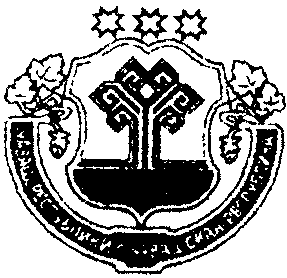 Чувашская республикаАДМИНИСТРАЦИЯКозловского районаПОСТАНОВЛЕНИЕ___.05.2019  Ç  _______№16.05.2019 г. № 23116.05.2019 г. № 231Куславкка хулиг. Козловкаг. Козловка№ п/пМероприятияСрок испол-ненияОтветственные за исполнение1.Проведение совещания с главами администраций городского и сельских поселений, руководителями предприятий и организаций, по вопросам обеспечения безопасности людей на водемайКЧС и ОПБ района, отдел специальных программ2.Предусмотреть финансирование мероприятий по обеспечению безопасности людей на водных объектахпри формировании бюджетовГлавы администраций городского и сельских поселений3.Взятие на учет всех водоемов, используемых для массового отдыха населения, оборудование пляжей и мест купаниядо 28.05.2019Главы администраций городского и сельских поселений4.Обследование и очистка дна водоемов пляжей и мест для купания с определением потенциально опасных участков. Обозначение их соответствующими предупреждающими и запрещающими знаками05.06.2019Главы администраций городского и сельских поселений, спасательная станция «Козловская» 5.Проведение в школах района уроков безопасности на воде и непосредственной близости от нее.Проведение «Месячника безопасности на воде» в образовательных учреждениях районамайиюньУправление образования, отдел специальных программ, спасательная станция «Козловская», Козловский инспекторский участок  Центра ГИМС МЧС России по ЧР6.Провести обследование и техническое освидетельствование пляжей и других мест массового отдыха населения вблизи водоемов28.05.2019 -15.06.2019Главы администраций  городского и сельских поселений7.Оборудование пляжей и мест для купания средствами наглядной агитации по правилам поведения и мерам безопасности на водедо 01.06.2019Главы администраций городского и сельских поселений, спасательная станция «Козловская»8.Организация патрулирования работников полиции в целях обеспечения правопорядка на пляжах и в местах массового отдыха населенияв период купального сезонаОМВД России по Козловскому району9.Организация дежурства медицинского персонала на пляжах, в местах купания в период купального сезонаБУ«Козловская ЦРБ им. И.Е. Виноградова» Минздрава Чувашии, спасательная станция «Козловская»10.Проведение анализа несчастных случаев с людьми на водоемах района, предоставление информации о состоянии охраны жизни людей на воде в КЧС и ОПБ района, доведение до населения информации об опасных участках водоемов и мест, запрещенных для купания через СМИежемесячноОтдел специальных программ администрации Козловского района 11.Организовать регулярные выступления в СМИ по доведению Правил охраны жизни людей на воде, Правил пользования водными объектами для плавания на маломерных судах в районев период купального и навигационного сезоновОтдел специальных программ администрации района, Козловский инспекторский участок  Центра ГИМС МЧС России по ЧР12.Рассмотрение итогов купального сезона на заседании комиссии по чрезвычайным ситуациям и обеспечению пожарной безопасности Козловского районаоктябрьОтдел специальных программ администрации Козловского района